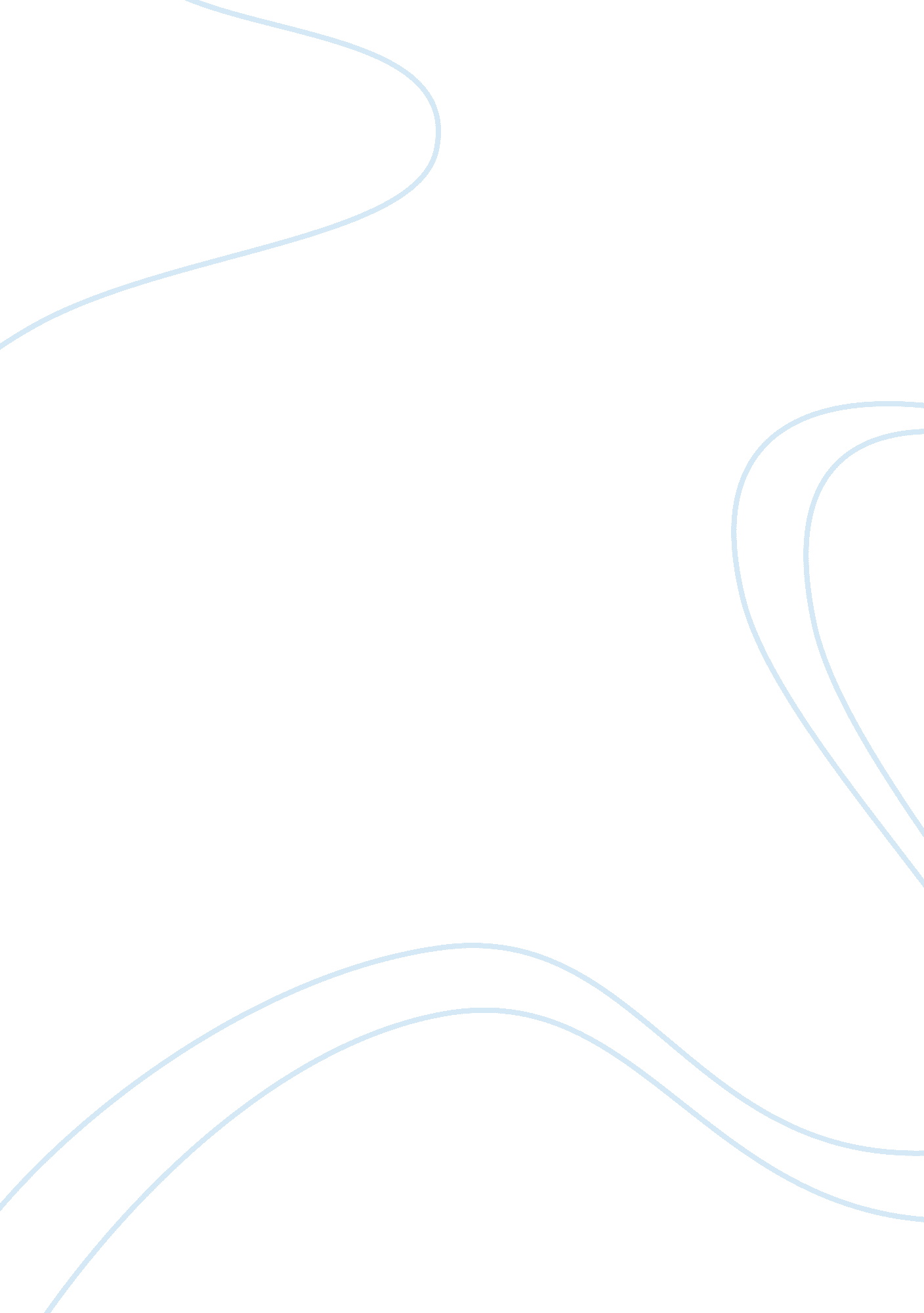 Religion and abortion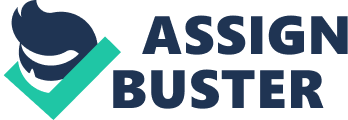 Topic; Religion and abortion 7th March 2008 Abortion is immoral; anti social and cruel human act therefore it should be declared immoral. Those who plead in favor of abortion do not have enough legal or moral grounds. This inhuman act kills a premature baby who is innocent and needs to survive at any cost. Terminating the life of an innocent human being is a straight murder that has no legal or moral backing. Abortion as a process in itself is a cruel act both for the child and mother. 

From religious point of view abortion is a sin. This is just like a murder. Bible does not allow killing of a fetus. Fetus has also feelings, emotions and innocent human psychology after growth for a few weeks in the womb of a mother. In Christianity and particularly in orthodox Christianity, abortion is tantamount to the killing of a child who has yet not seen this world. This sinful act has many immoral bearings on the youths who do this act of sin. It is believed that abortion promotes immorality in the society and it must be avoided. Even where abortion is considered legal a lot of caution must be exercised (Podell 1990). 

There are numerous testimonies from the holy bible staunchly condemning the abortion as an inhuman act. Some of them are enumerated as below. 
1- In God eyes, an unborn babe and a newborn babe are the same. God told in Luke chapter one, verses 36 and 41, that Elisabeth conceived a " son" and that the " babe" leaped in her womb. 
2- The Bible says abortion is wrong, but it also offers a source of true forgiveness through the blood of Jesus Christ. God will forgive if we will come to Him according to His conditions. Read and obey these passages: Rom. 1: 16; 6: 3, 4; 10: 9, 10; Mark 16: 16; Acts 17: 30; 2: 38; 22: 16. 

However as the strongest evidence the viewpoint of Christian religion on abortion may be perused from the following quotation from Psalm. 
" For thou hast possessed my reins: thou hast covered me in my mother's womb. I will praise thee; for I am fearfully and wonderfully made: marvelous are thy works; and that my soul knoweth right well. My substance was not hid from thee, when I was made in secret, and curiously wrought in the lowest parts of the earth. Thine eyes did see my substance, yet being unperfected; and in thy book all my members were written, which in continuance were fashioned, when as yet there was none of them." Psalm 139: 13-16: 

Hence from ethical, moral, psychological, social and religious points of view abortion cannot be supported. Abortion leaves the body and soul of mother and society bleeding. Therefore abortion ought to be declared illegal. 
Sources cited 
Holy Bible 
Marianna Cara. Abortion: A Collective Story. Paralegal Greenwood. 2002 
Podell Janet. Abortion. H. W. Wilson Co. 1990 